Publicado en Madrid el 23/08/2018 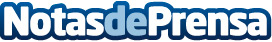 Tips para lucir un bronceado perfecto incluso después de vacacionesLookiero desvela los secretos para mantener la piel dorada también durante los meses de otoñoDatos de contacto:Elena LópezNota de prensa publicada en: https://www.notasdeprensa.es/tips-para-lucir-un-bronceado-perfecto-incluso Categorias: Nacional Moda Sociedad Entretenimiento E-Commerce Consumo http://www.notasdeprensa.es